Social media post suggestionsTwitterWe’re proud to support #organdonation by registering our decision. Have you? Visit transplant.bc.ca.  
#DYK: More than 502 lives were saved last year in BC through organ donation? Register your decision today transplant.bc.ca
Got two minutes? Register your decision for organ donation at transplant.bc.ca #beadonor 
Over 600 people are waiting for a life-saving #transplant in #BC. Help us help them. Register your decision transplant.bc.ca 
One person can save up to 8 lives! Register your decision for #organdonation at transplant.bc.ca 
#DYK: Canada’s oldest #organ #donor was 93. You’re never too old to save a life. Register at 
transplant.bc.ca
FacebookWe’re participating in an organ donation registration drive from x to x. Our goal is for people to register their consent to organ donation or confirm their registration by visiting transplant.bc.ca.  Did you know that one organ donor can save up to 8 lives? Today we kick off our organ donation workplace registration drive to encourage employees to register to be an organ donor or check their status. We challenge you to help raise awareness for this cause and register your decision today at transplant.bc.ca. It only takes a minute!We did it! This week, our employees participated in a donor registration drive on behalf of BC Transplant. Thank you to everyone who registered their consent to be organ donors! To learn more about organ donation, or to register, visit transplant.bc.ca. Suggested hashtags
#BCTransplant#Transplant#DonateLife#OrganDonation#BeADonor#LiveLifePassItOn#TakeTwoMinutes#Register2GiveImages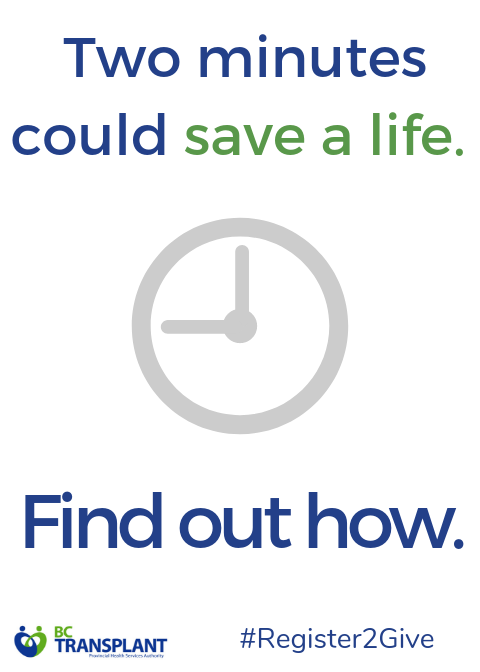 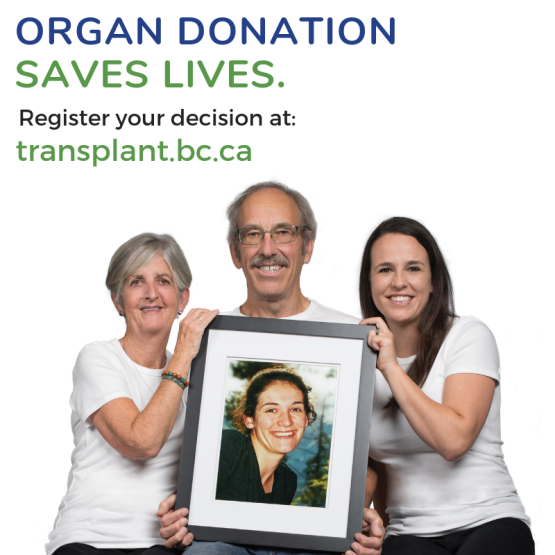 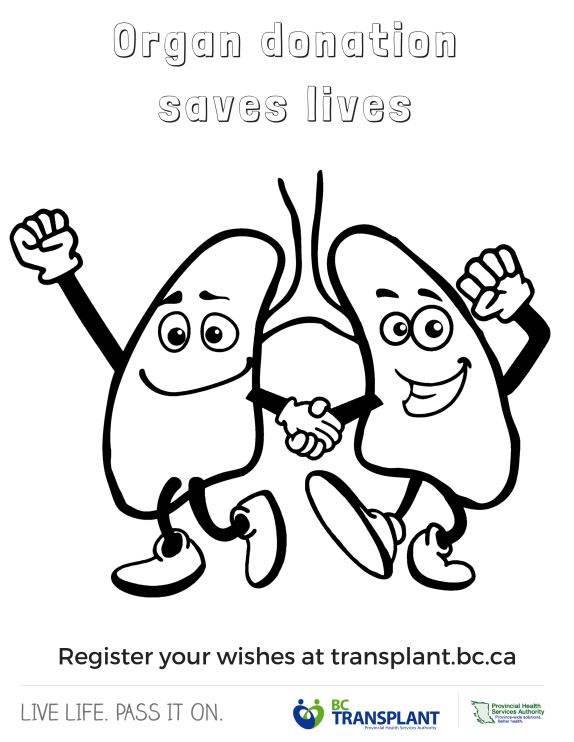 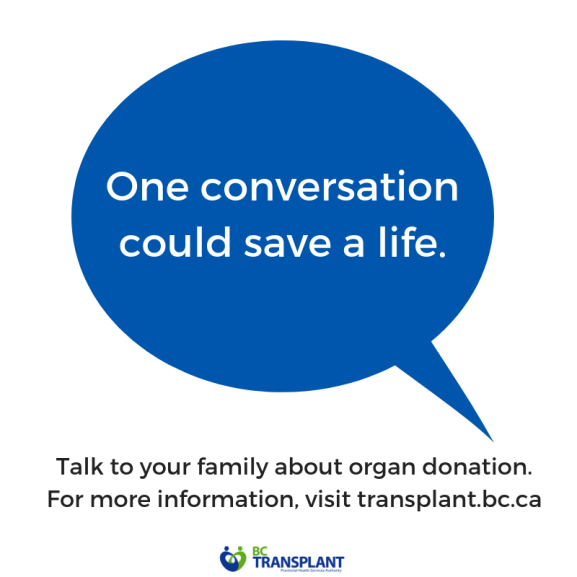 